Årsmøteinnkalling 2022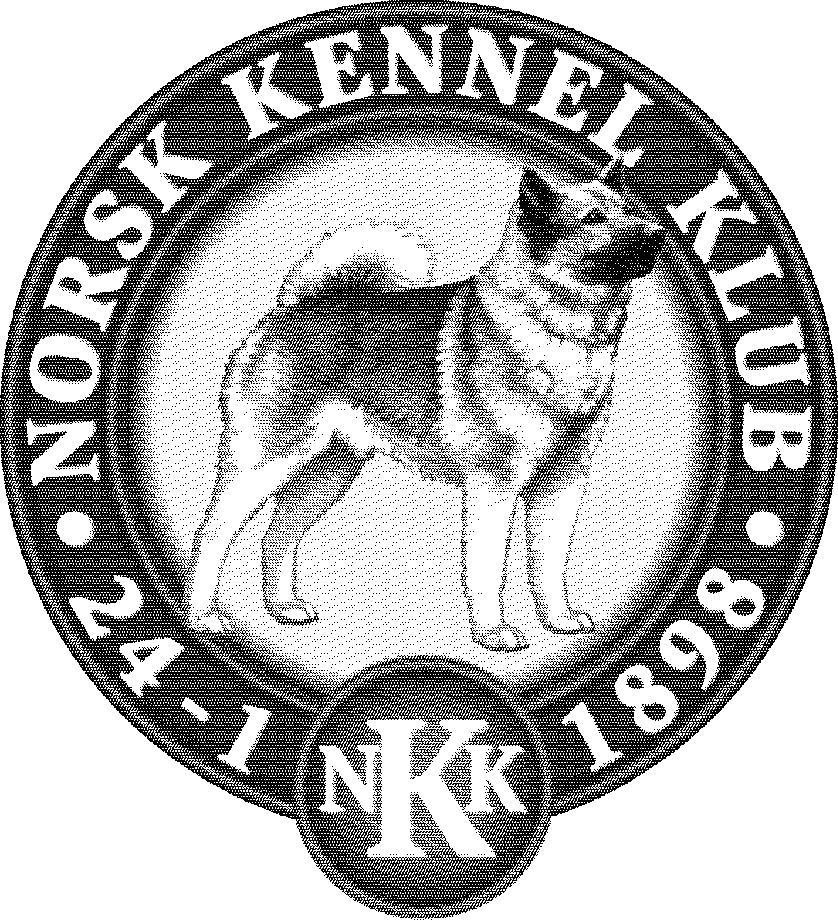 Region Telemark & Vestfold24.03.2022 Kl. 19:00Holms kafeteria, Larvik
Klubbene møter med:   1 representant  for medlemsantall 1 – 100,2 representanter for medlemsantall 101 – 200,3 representanter for medlemsantall 201 – 300,4 representanter for medlemsantall 301 og flere.
Åpning av møtetGodkjenning av møteinnkallingGodkjenning av sakslisteValg av møtelederValg av referentValg av 2 personer til underskriving av protokollenSaker Årsberetning 2021 Regnskap med revisors beretning 2021 Budsjett for 2022 Aktivitetsplan Innkomne forslag (Ingen innkomne forslag) Valg Styresammensetning :Leder:   Mona Olsrud  (LOHK)                                på valgNestleder: Anne Marit Olsen (GHK)                    ikke på valgSt.m/Sekretær:  Anita Sørensen (BHK)                ikke på valgSt.m./Kasserer:   Siri Grøtterød   (LOHK)            ikke på valg                                     Styremedlem:  Willy Sjøstrøm (NSK avd. Telem.)  på valg                         Styremedlem:  Magnar Nordsveen (NEK)            ikke på valgStyremedlem:   Aud Jacobsen (Tønsberg HK)         på valg                           Varamedlem:    Nina Skjelbred (NRK avd.Vestf.)  på valgVaramedlem:   Marianne J. Hagen (GHK)              på valg
Revisor:        Hanne Olsen Hæhre                         ikke på valgVararevisor:   Irene Kverndalen                             på valgValgkomite:Leder:          Paal Bjerkevold        på valgMedlem:      Magnar Nordsveen   på valgMedlem:      Aslak Gilde               ikke på valgVara:            Lene Grimstad          på valgÅrsmøtedokumenter er tilgjengelig på regionens hjemmeside i NKK.
Velkommen til møte.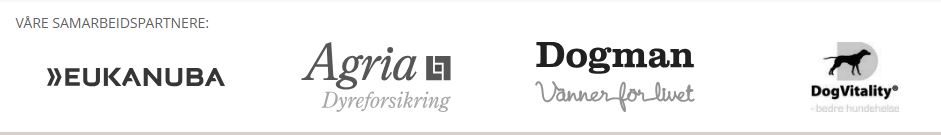 